New Release Reserves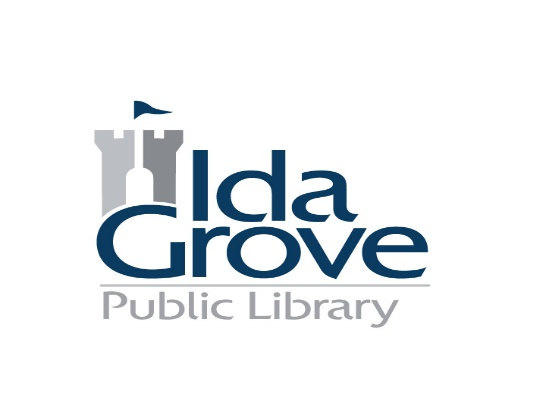 Sign up to be put on the auto-reserve list for your favorite authors!Just select the authors from the list below that you wouldlike us to automatically reserve for you.**Authors not on this list are not automatically received and will not be reserved, please do not add authors.Patron Name: ________________________________________   	Barcode: _20475______________________Adler, ElizabethGarwood, JulieParetsky, SaraAlbom, MitchGerritsen, TessPatterson, JamesAndrews, Mary KayGist, DeeAnnePatterson, Richard NorthAndrews, V.C.Grafton, SuePearson, RidleyArcher, JeffreyGraham, HeatherPeterson, TracieBaldacci, DavidGray, Shelley ShepardPhillips, Michael R.Blackstock, TerriGrisham, JohnPicoult, JodiBradford, Barbara TaylorHake, Cathy MarieQuick, AmandaBrown, DaleHannah, KristinReichs, KathyBrown, DanHatcher, Robin LeeRobards, KarenBrown, SandraHeitzman, KristenRobb, J.D.Brunstetter, WandaHenderson, DeeRoberts, NoraBunn, T. DavisHiggins, JackRosenberg, Nancy TaylorBurke, JanHoag, TamiSanderson, BrandonChild, LeeHooper, KaySandford, JohnClark, Carol HigginsHoward, LindaSawyer, Kim VogelClark, Mary HigginsHunter, DeniseScottoline, LisaClark, Mary JaneJohansen, IrisShreve, AnitaCoben, HarlanKaron, JanSiddons, Anne RiversCoble, ColleenKellerman, JonathanSilva, DanielConnelly, MichaelKing, StephenSparks, NicholasCook, RobinKingsbury, KarenSteel, DanielleCoonts, StephenKoontz, DeanThayer, NancyCopeland, LoriKrentz, Jayne AnnVanliere, DonnaCornwell, PatriciaKrueger, William KentWade, BeckyCoulter, CatherineLewis, BeverlyWarren, Susan MayCrusie, JenniferLindsey, JohannaWeiner, JenniferCussler, CliveLowell, ElizabethWhite, StephenDailey, JanetLucado, MaxWhitson, Stephanie GraceDallas, SandraMacomber, DebbieWick, LoriDavidson, Diane MottMartini, SteveWingate, LisaDeaver, JeffreyMcMurtry, LarryWiseman, BethDelinsky, BarbaraMichaels, FernWitemeyer, KarenDeveraux, JudeMiller, JudithWoods, StuartEvanovich, JanetMiller, Linda LaelWoodsmall, CindyEvans, NicholasMitchard, JacquelineEvans, Richard PaulMorton, KateFielding, JoyMoyes, JoJoFisher, Suzanne WoodsOke, JanetteFluke, JoannePalmer, DianaFollett, KenPalmer, Michael